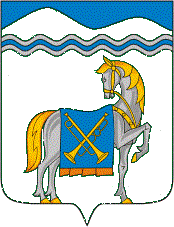 АДМИНИСТРАЦИЯ КУРГАНИНСКОГО ГОРОДСКОГО ПОСЕЛЕНИЯКУРГАНИНСКОГО РАЙОНАПОСТАНОВЛЕНИЕот__20.09.2021____                            			№____665________г. КурганинскО внесении изменений в постановление администрацииКурганинского городского поселения Курганинскогорайона от 14 декабря 2018 года № 1158«Об утверждении административного регламентапредоставления муниципальной услуги«Предварительное согласование предоставления земельного участка»В соответствии с Федеральным законом от 5 апреля  2021 года №79-ФЗ               «О внесении изменений в отдельные законодательные акты Российской Федерации», с Федеральным законом от 27 июля 2010 года N 210-ФЗ                               «Об организации предоставления государственных и муниципальных услуг»,                а также в целях установления единых требований к процедуре рассмотрения, перечню документов и согласований, необходимых для предоставления муниципальной услуги приведения правового акта в соответствие                                   с действующим законодательством Российской Федерации п о с т а н о в л я ю:1. Внести в приложение к постановлению администрации Курганинского городского поселения Курганинского района от 14 декабря 2018 года № 1158 «Об утверждении административного регламента предоставления муниципальной услуги «Предварительное согласование предоставления земельного участка» следующие изменения:1) в подраздел 2.5. раздела 2 положения дополнить  абзацем следующего содержания:«Федеральный закон от 5 апреля 2021 года № 79-ФЗ «О внесении изменений в отдельные законодательные акты Российской Федерации.»;          2) в  пункт 2.6.1 подраздела 2.6. положения добавить абзацы, следующего содержания:            «документ о предоставлении или ином выделении гражданину земельного участка либо о возникновении у гражданина права на использование такого земельного участка по иным основаниям, схема расположения земельного участка на кадастровом плане территории (далее - схема расположения земельного участка) в случае, если испрашиваемый земельный участок предстоит образовать и отсутствует проект межевания территории,                       в границах которой предстоит образовать такой земельный участок, и документ, подтверждающий полномочия представителя заявителя в случае, если                                 с заявлением обращается представитель заявителя»;«заключенные до дня введения в действие Градостроительного кодекса Российской Федерации договор о подключении (технологическом присоединении)  гаража  к  сетям инженерно-технического обеспечения, и (или) договор о предоставлении коммунальных услуг в связи с использованием гаража, и (или) документы, подтверждающие исполнение со стороны гражданина обязательств по оплате коммунальных услуг;»;«документ, подтверждающий проведение государственного технического учета   и  (или)   технической   инвентаризации   гаража    до 1 января 2013 года в   соответствии   с    требованиями      законодательства, действовавшими                на момент таких учета и (или) инвентаризации, в котором имеются указания                  на заявителя в качестве правообладателя гаража либо заказчика изготовления указанного документа и на год его постройки, указывающий на возведение гаража до дня введения в действие Градостроительного кодекса Российской Федерации;»;«документ, подтверждающий предоставление или иное выделение земельного участка, из которого образован или должен быть образован испрашиваемый земельный участок, гаражному кооперативу либо иной организации, при которой был организован гаражный кооператив, для гаражного строительства и (или) размещения гаражей, или документ, подтверждающий приобретение указанными кооперативом либо организацией права                                     на использование такого земельного участка по иным основаниям;»;«решение общего собрания членов гаражного кооператива                                         о распределении гражданину гаража и (или) указанного земельного участка либо иной документ, устанавливающий такое распределение, и (или) документ, выданный гаражным кооперативом, подтверждающий выплату таким гражданином пая (паевого взноса), в том числе без указания на то, что выплата такого пая (паевого взноса) является полной, и (или) подтверждающий факт осуществления строительства гаража данным кооперативом или указанным гражданином;»;«схема расположения земельного участка (в случае, если испрашиваемый земельный участок предстоит образовать и отсутствует проект межевания территории, в границах которой предстоит образовать такой земельный участок);»;«документ, подтверждающий полномочия представителя заявителя                      (в случае, если с заявлением обращается представитель заявителя);»;«выписка из единого государственного реестра юридических лиц                        о гаражном кооперативе, членом которого является заявитель;»;«технический план указанного гаража.».3) в подраздел 2.10. положения добавить абзац следующего содержания:«В принятии решения о предварительном согласовании предоставления земельного участка,  наряду с основаниями, предусмотренными Земельным кодексом Российской Федерации, должно быть отказано, если данный гараж                     в судебном или ином предусмотренном законом порядке признан самовольной постройкой, подлежащей сносу.»;4) в подпункт 3.1.4.3. подраздела 3.1.  положения добавить абзац следующего содержания:3«в принятии решения о предварительном согласовании предоставления земельного участка или о предоставлении земельного участка, при отсутствии иных оснований, предусмотренных Земельным кодексом Российской Федерации и пунктом 12 статьи 5 Федерального закона от 5 апреля 2021 года                                  №79-ФЗ «О внесении изменений в отдельные законодательные акты Российской Федерации», не может быть отказано только на основании отсутствия                                    в градостроительном регламенте, утвержденном применительно                                             к территориальной зоне, в границах которой находится гараж, вида разрешенного использования земельных участков и объектов капитального строительства, предусматривающего возможность размещения гаражей                             в границах такой территориальной зоны, либо на основании того, что испрашиваемый земельный участок предоставлен гаражному кооперативу.                             В решении о предварительном согласовании предоставления земельного участка или о предоставлении земельного участка указывается вид разрешенного использования земельного участка, предусматривающий возможность размещения гаража.»;         5) приложение  1, приложение 2  к положению «Об утверждении административного регламента по предоставлению муниципальной услуги «Предварительное согласование предоставления земельного участка» изложить в новой редакции.         2. Общему отделу (Сидненко Т.А.) опубликовать настоящее постановление                    в периодическом печатном средстве массовой информации органов местного самоуправления Курганинского городского поселения Курганинского района «Вестник Курганинского городского поселения Курганинского района»                              и обеспечить размещение настоящего постановления на официальном сайте администрации Курганинского городского поселения Курганинского района                       в информационно-телекоммуникационной сети «Интернет».3. Постановление вступает в силу со дня его официального опубликования. Глава Курганинского городского поселенияКурганинского района                                                                            В.П. РуденкоГлаве Курганинского    городского поселенияКурганинского района                  Руденко В.П.З А Я В Л Е Н И Ео предварительном согласовании предоставления земельного участкаЗаявитель____________                                                                  _________(фамилия, имя, отчество)место жительства: ____                                                ___________________;реквизиты документа, удостоверяющего личность заявителя: ____________                _______________________________________________________________________________________________________________________________; Прошу предварительно согласовать предоставление земельного участка,кадастровый номер земельного участка: ___                                           ______;             (в случае, если границы такого земельного участка подлежат уточнению в соответствии с Федеральным законом "О государственном кадастре недвижимости")площадь земельного участка, образуемого в соответствии со схемой расположения земельного участка ____             ____ кв.м.;адрес земельного участка (при отсутствии адреса земельного участка иное описание местоположения земельного участка) ________________________                                  _______________________________________________________________;кадастровый номер земельного участка или кадастровые номера земельных участков, из которых предусмотрено образование испрашиваемого земельного участка-___________________________________________;(в случае, если сведения о таких земельных участках внесены в государственный кадастр недвижимости)основание предоставления земельного участка без проведения торгов____________________________ ___________________________________________             (из числа предусмотренных п. 2 ст. 39.3, ст. 39.5, п. 2 ст. 39.6, п. 2 ст. 39.10 Земельного кодекса РФ)вид права ______________________________________________________;цель использования земельного участка _____________________________территориальная зона, в границах которой образуется земельный участок_______________________-______________________________________________вид разрешенного использования образуемого земельного участка_____________________________________________-_______________________________(в случае, если на образуемый земельный участок действие градостроительного регламента не распространяется или для образуемого земельного участка не устанавливается градостроительный регламент)категория земель, к которой относится земельный участок ______________________________________________________________________________реквизиты решения об утверждении проекта межевания территории____________________________________-____________________________________;                    (если образование испрашиваемого земельного участка предусмотрено указанным проектом)реквизиты решения об изъятии земельного участка для государственных или муниципальных нужд________-_____________________________________;(если земельный участок предоставляется взамен земельного участка,   изымаемогодля государственных или муниципальных нужд)реквизиты решения об утверждении документа территориального планирования и (или) проекта планировки территории:________________-_______________________________________________________________(если земельный участок предоставляется для размещения объектов, предусмотренных указанными документом и (или) проектом)____________________________________________________________________( гараж возведен до дня введения в действие Градостроительного кодекса Российской Федерации)В соответствии с Федеральным законом от 27 июля 2006 года № 152-ФЗ                            «О персональных данных» в целях рассмотрения настоящего заявленияя,______________________________________________________________      (фамилия, имя, отчество)даю  согласие на обработку моих персональных данных ________________                                                                                                                                                           (подпись)почтовый адрес:________________________________________________________________________________________________________________электронной почты: ____________________________________________; телефон: _______________________________________________                                     _______________________               (дата заполнения)			                                                      (подпись заявителя)Начальник отдела земельных, имущественныхотношений и градостроительной деятельностиКурганинского городского поселения                 Курганинского района                                                                           Д.В. Шишкин  Главе Курганинского    городского поселенияКурганинского района                  Руденко В.П.З А Я В Л Е Н И Ео предварительном согласовании предоставления земельного участкаЗаявитель____________Иванов Иван Иванович_________(фамилия, имя, отчество)место жительства: ____г.Курганинск, ул. 5 линия , д.15___________________;реквизиты документа, удостоверяющего личность заявителя: ____________                ____паспорт серия 0304 №22222 выдан Курганински РОВД   25.12.2003г.____код подразделения 032-040____________________________________; Прошу предварительно согласовать предоставление земельного участка,кадастровый номер земельного участка: ___23:16:0602189:55______;             (в случае, если границы такого земельного участка подлежат уточнению в соответствии с Федеральным законом "О государственном кадастре недвижимости")площадь земельного участка, образуемого в соответствии со схемой расположения земельного участка ____ 575 ____ кв.м.;адрес земельного участка (при отсутствии адреса земельного участка иное описание местоположения земельного участка) ____г.Курганинск,____                                  _________ул.Пшеничная,354________________________;кадастровый номер земельного участка или кадастровые номера земельных участков, из которых предусмотрено образование испрашиваемого земельного участка-___________________________________________;(в случае, если сведения о таких земельных участках внесены в государственный кадастр недвижимости)основание предоставления земельного участка без проведения торгов____________________________ст.39.5  ЗК РФ____________________________             (из числа предусмотренных п. 2 ст. 39.3, ст. 39.5, п. 2 ст. 39.6, п. 2 ст. 39.10 Земельного кодекса РФ)вид права ____соб-ть  бесплатно_____________________;цель использования земельного участка ____ИЖС_______________территориальная зона, в границах которой образуется земельный участок_______________________-______________________________________________вид разрешенного использования образуемого земельного участка_____________________________________________-_______________________________(в случае, если на образуемый земельный участок действие градостроительного регламента не распространяется или для образуемого земельного участка не устанавливается градостроительный регламент)категория земель, к которой относится земельный участок ___________________земли населенных пунктов__________реквизиты решения об утверждении проекта межевания территории____________________________________-____________________________________;                    (если образование испрашиваемого земельного участка предусмотрено указанным проектом)реквизиты решения об изъятии земельного участка для государственных или муниципальных нужд________-_____________________________________;(если земельный участок предоставляется взамен земельного участка,   изымаемогодля государственных или муниципальных нужд)реквизиты решения об утверждении документа территориального планирования и (или) проекта планировки территории:________________-_______________________________________________________________(если земельный участок предоставляется для размещения объектов, предусмотренных указанными документом и (или) проектом)_ гараж возведен до дня введения в действие Градостроительного кодекса Российской Федерации _      ( гараж возведен до дня введения в действие Градостроительного кодекса Российской Федерации)В соответствии с Федеральным законом от 27 июля 2006 года № 152-ФЗ                           «О персональных данных» в целях рассмотрения настоящего заявленияя,______Иванов Иван Иванович_____________      (фамилия, имя, отчество)даю  согласие на обработку моих персональных данных ________________                                                                                                                                                           (подпись)почтовый адрес:__352430  г.Курганинск, ул. 5 линия , д.15_________________________________________________________________________электронной почты: ____________________________________________; телефон: ___891835548888____________________________                                     _______________________               (дата заполнения)			                                                      (подпись заявителя)Начальник отдела земельных, имущественныхотношений и градостроительной деятельностиКурганинского городского поселения                 Курганинского района                                                                           Д.В. Шишкин  Приложение 1к административному регламентупредоставления муниципальной услуги«Предварительное согласование предоставления земельного участка»ФОРМА ЗАЯВЛЕНИЯо предоставлении муниципальной услугиПриложение 2к административному регламентупредоставления муниципальной услуги«Предварительное согласование предоставления земельного участка»ФОРМА ЗАЯВЛЕНИЯо предоставлении муниципальной услуги